Приложение 4РефлексияВыбери лицо, отражающее твоё эмоциональное состояние после нашего урока.                                                                 1                                                   2	                                                  3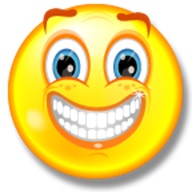 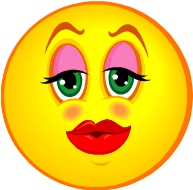 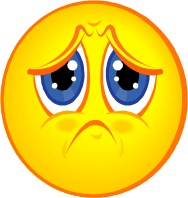           Хорошее                                    Нормальное                                      ПлохоеНапиши номер, под которым тебе подходит настроение - 